For School Use Only:	Date Received	Entered into SM	Last, First (Grade for Lottery)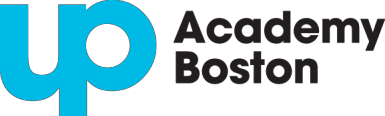 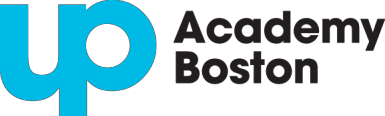 UP Academy Boston está abierta para todos los estudiantes residentes de la Ciudad de Boston que ingresan a 6°-8° grado. UP Academy es un programa sin pago de matrícula, preparatorio para la universidad, con una jornada y año escolar extendidos. UP Academy procurará que todos los alumnos adquieran los conocimientos, las habilidades y la fortaleza de carácter necesarios para llegar la universidad y desarrollar su máximo potencial. Conozca más en http://www.upacademyboston.orgEsta solicitud es necesaria para participar en el sorteo para inscribirse en UP Academy Boston. El plazo para la solicitud es el viernes, 1 de marzo hasta las 4p.m. y el sorteo de inscripción se realizará el jueves, 7 de marzo. Complete todos los campos y envíela por uno de los siguientes medios.Correo. Envíe la solicitud completa por correo a: UP Academy Boston, 215 Dorchester Street, South Boston, MA 02127.Personalmente. Entregue la solicitud completa en persona en la oficina central de UP Academy Boston.Email. Escanee la solicitud completa y envíela por email a enrollment@upacademyboston.orgFax. Envíe la solicitud completa por fax al 617-635-8820.En línea. Complete la solicitud en línea en https://upacademy.schoolmint.net/signupNombre del estudiante: Nombre	2.do nombre	ApellidoFecha de nacimiento (MM/DD/AAAA):	/	/Escuela actual: Nombre de la escuela	Ciudad de la escuela actual¿El estudiante está inscrito ahora en las Escuelas Públicas de Boston (BPS)? (marque con un círculo)   Sí   No    N.° de id. de BPS (si lo sabe)¿Desea recibir información en otro idioma, que no sea inglés? (marque con un círculo)	Sí	No	Si es así, idioma de traducción:Dirección del niño:	Número y nombre de  la calle	Ciudad	Estado	Código postalDirección postal del niño:   Marque si igual que el domicilio particular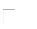 Número y nombre de la calleCiudad	Estado	Código postalInformación del padre/tutor 1: Nombre	Apellido	Relación con el alumnoTeléfono principal	Teléfono alternativo	EmailInformación del padre/tutor 2 (opcional): Nombre	Apellido	Relación con el alumnoTeléfono principal	Teléfono alternativo	EmailInformación de los hermanos: Indique abajo los hermanos que actualmente son estudiantes de UP Academy Boston o que están presentando la solicitud para UP Academy Boston para otoño de 2023. Tenga en cuenta: DEBE presentar una solicitud por separado por cada niño. Mencionar aquí a los hermanos no sustituye la solicitud de inscripción.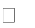 Consentimiento público: No autorizo a UP Academy Boston a usar el nombre de mi hijo en los resultados del sorteo, incluida su publicación en el sitio web de la escuela.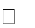 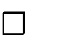 Si marca esta casilla, se identificará a su niño usando solo el número de id. que se le envió después de recibir su solicitud.UP Academy no discrimina por motivos de raza, color, nacionalidad, credo o religión, sexo, identidad de género, origen étnico, orientación sexual, discapacidad mental o física, edad, ascendencia, desempeño deportivo, necesidades especiales, competencia lingüística en inglés o en un idioma extranjero, o logros académicos previos. Toda la información que se pide en la solicitud, como el idioma de traducción, no es a los efectos de discriminar y no se utilizará para esos fines.Es responsabilidad de la familia notificarnos cualquier cambio en los datos suministrados en la solicitud, incluida la información de contacto. Si algún dato suministrado es inexacto respecto de la realidad, la solicitud será nula, excepto que se corrija en el plazo apropiado del sorteo.Es responsabilidad de la familia verificar que UP Academy haya recibido esta solicitud antes del plazo estipulado.Esta copia impresa será destruida al finalizar el año escolar para el cual presentó la solicitud, excepto que solicite conservar una copia para sus registros.For School Use Only:	Date Received	Entered into SM	Last, First (Grade for Lottery)UP Academy Boston is open to all students residing in the City of Boston entering grades 6-8. UP Academy is a tuition-free, college-preparatory program with an extended school day and year. UP Academy will ensure that its students acquire the knowledge, skills, and strength of character necessary to succeed on the path to college and to achieve their full potential. Learn more at http://www.upacademyboston.org.This application is required to enter the lottery for enrollment to UP Academy Boston. The application deadline is Friday, March 1st by 4pm and an enrollment lottery will be held on Thursday, March 7th.       Please complete all fields and submit via one of the following methods.Mail. Mail your completed application to UP Academy Boston, located at 215 Dorchester Street, South Boston, MA 02127.In-person: Drop-off your completed application in person at the UP Academy Boston main office.Email. Scan your completed application, and email the file to enrollment@upacademyboston.org. Fax. Fax your completed application to 617-635-8820.Online: Fill out your application online at https://upacademy.schoolmint.net/signupStudent name: First	Middle	LastDate of Birth (MM/DD/YYYY):	/	/Current school: School name	City of current schoolIs student currently enrolled in the Boston Public Schools (BPS) (circle one)?	Yes	No	BPS ID Number (if known)Would you like to receive information in a language other than English (circle one)?  Yes  No	If yes, language for translation:Parent/Guardian 2 Information (optional): First Name	Last Name	Relationship to studentPrimary phone	Additional phone	EmailSibling Information: Please list any siblings below that are current students at UP Academy Boston or are applying to UP Academy Boston for fall 2024. Please note: You MUST submit a separate application for each student applicant. Listing a sibling here does not replace the enrollment  application.Public Consent: I do not authorize UP Academy Boston to use my child’s publicized name in the lottery results, including in the posting to theschool’s website.If you check this box your child will be identified using only the ID number sent to you after receipt of your application.UP Academy does not discriminate on the basis of race, color, national origin, creed or religion, sex, gender identity, ethnicity, sexual orientation, mental or physical disability, age, ancestry, athletic performance, special need, proficiency in the English language or a foreign language, or prior academic achievement. All information requested in the application, such as language for translation, is not intended, and will not be used to discriminate.It is the family’s responsibility to notify us of any changes to the information provided on the application, including contact information. If any information provided is factually inaccurate the application is considered void unless corrected by the appropriate lottery deadline.It is the family’s responsibility to confirm that UP Academy has received this application by the deadline.This hardcopy will be destroyed at the end of the school year which you applied unless you request to retain a copy for your records. CHGrado del estudiante: Grado actual del estudiante en el año escolar 2023-2024 (marque con un círculo)5.°6.°7.°¿A qué grado asistirá el estudiante durante el año escolar 2024-2025? (marque con un círculo)6.°7.°8.°Idioma que hablan en el hogar (opcional):Idioma que hablan en el hogar (opcional):Idioma que hablan en el hogar (opcional):Idioma que hablan en el hogar (opcional):Nombre:Grado en 2023-2024Estudiante actual de UP Academy	SolicitanteNombre de otro hermano:Grado en 2023-2024Estudiante actual de UP Academy	SolicitanteStudent grade:  Student’s current grade during the 2023-2024 school year (circle one)5th6th7thWhich grade will the student be attending in the 2024-2025 school year (circle one)?6th7th8thHome Language (optional):Child’s Home Address: Street number andnameCityStateZip codeChild’s Mailing Address:  Check if sameStreet number and nameas home addressCityStateZip codeParent/Guardian 1 Information: First NameLast NameRelationship to studentPrimary phoneAdditional phoneEmailName:Grade in 2023-2024Current UP Academy Student   ApplicantAdditional Sibling Name:Grade in 2023-2024Current UP Academy Student   Applicant